8.11Решить скроссворд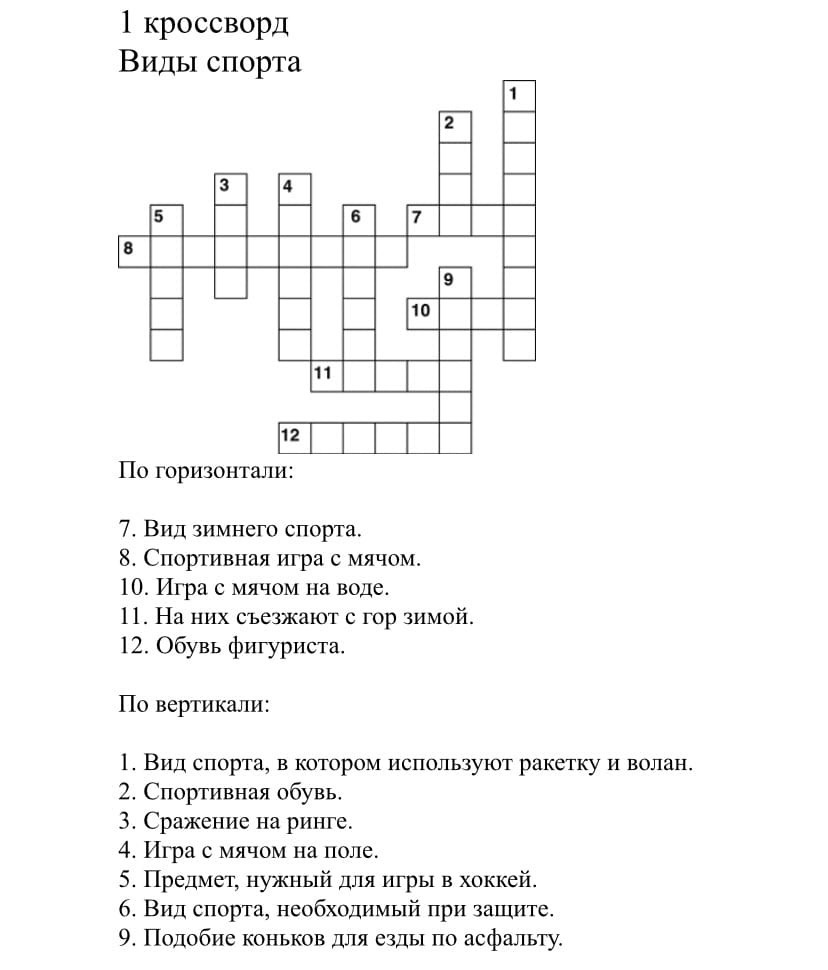 